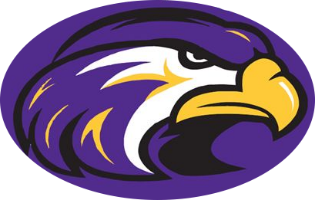 Holly Springs High SchoolCurriculum FairThursday, February 16, 2017Come learn more about Holly Springs High School’s wide variety of course and club offerings at our annual Curriculum Fair.  Attend a special presentation for rising freshman, visit departmental displays and explore all the opportunities available through our robust Advanced Placement Program.Floating Curriculum FairCurrent Students: 5:00-6:00Rising 9th Graders: 6:00-7:30Commons, Gym, Media CenterInformation Session for Rising 9th Graders5:30-6:00 OR 7:00-7:30AuditoriumVision 2020:  By 2020, WCPSS will annually graduate at least 95% of its students ready for productive citizenship as well as higher education or a career.